ПОСТАНОВЛЕНИЕ «04» сентября 2020 г.                                                                                                       №78п. Саган-НурОб утверждении Положения о Совете по профилактике правонарушений среди несовершеннолетних и работе с молодежью при Администрации муниципального образования сельского поселения «Саганнурское»В соответствии с ч. 30 ст.14, ч. 15 ст. 14.1 Федерального закона от 06.10.2003г №131 – ФЗ «Об общих принципах организации местного самоуправления в Российской Федерации», ст. 8 Закона Республики Бурятия от 13.10.2010 N 1570-IV «О системе профилактики правонарушений в Республике Бурятия», в целях взаимодействия с сельскими поселениями по вопросам предупреждения безнадзорности и правонарушений среди несовершеннолетних, п. 12 ч. 1 ст. 2, п. 14 ч. 1 ст. 3 Устава муниципального образования сельского поселения «Саганнурское», в целях эффективности работы по предупреждению и пресечению правонарушений среди несовершеннолетних, охране общественного порядка, а также снижения преступности, способствующей к совершению преступлений в муниципальном образовании сельском поселении «Саганнурское»,   администрация муниципального образования сельского поселения «Саганнурское»,постановляЕТ:Утвердить Положение о Совете по профилактике правонарушений среди несовершеннолетних и работе с молодежью при Администрации муниципального образования сельского поселения «Саганнурское», согласно приложению к настоящему постановлению.Настоящее постановление разместить на официальном сайте Администрации муниципального образования сельского поселения «Саганнурское». Постановление вступает в силу с момента его подписания.Контроль за исполнением настоящего постановления возложить на специалиста по социальной работе Администрации муниципального образования сельского поселения «Саганнурское»  (Л.Н. Ипатьеву).Глава муниципального образования сельского поселения «Саганнурское»                                                   М.И. ИсмагиловПриложение 1Утверждено постановлением администрации муниципального образования сельского поселения «Саганнурское»от  «04» сентября 2020 года  № 78ПоложениеО Совете по профилактике правонарушений среди несовершеннолетних и работе с молодежью при Администрации муниципального образования сельского поселения «Саганнурское1. Совет  по профилактике правонарушений среди несовершеннолетних и работе с молодежью при Администрации муниципального образования сельского поселения «Саганнурское» (далее – Совет) является постоянно действующим совещательным органом при Администрации муниципального образования сельского поселения «Саганнурское» (далее – Администрация поселения) созданным для обеспечения взаимодействия между органами местного самоуправления муниципального образования сельского поселения «Саганнурское» (далее – МО СП «Саганнурское»), органами и учреждениями системы профилактики безнадзорности и правонарушений несовершеннолетних, общественными объединениями и другими организациями при рассмотрении вопросов, связанных с реализацией мероприятий, направленных на профилактику безнадзорности и правонарушений несовершеннолетних и работу с молодежью на территории муниципального образования сельского поселения «Саганнурское».    2. Совет образуется, реорганизуется и упраздняется Постановлением Главы МО СП «Саганнурское»  и в своей деятельности руководствуется Конституцией Российской Федерации, Федеральными Конституционными законами, Федеральными законами, Указами и Распоряжениями Президента Российской Федерации, постановлениями и распоряжениями Правительства Российской Федерации, нормативными правовыми актами федеральных органов исполнительной власти, нормативными правовыми актами  Российской Федерации и Республики Бурятия, Уставом  муниципального образования сельского поселения «Саганнурское», иными муниципальными правовыми актами, а также настоящим Положением. 3. Положение о Совете и его состав утверждаются постановлением Администрации поселения.4. Основными задачами Совета являются: Участие в разработке проектов муниципальных нормативных правовых актов МО СП «Саганнурское» в части, относящейся к организации работы по созданию в поселении системы профилактики безнадзорности и правонарушений несовершеннолетних, и работе с молодежью.Участие в разработке и реализации муниципальных программ в части, относящейся к организации работы в сфере профилактики безнадзорности и правонарушений несовершеннолетних.Объединение средств и выявление резервов для эффективной организации и проведения мероприятий в сфере профилактики безнадзорности и правонарушений несовершеннолетних.Организация взаимодействия со средствами массовой информации по вопросам профилактики в МО СП «Саганнурское» безнадзорности и правонарушений несовершеннолетних.Подготовка предложений Главе МО СП «Саганнурское» по разработке мер по профилактике безнадзорности и правонарушений несовершеннолетних.5. Совет для осуществления своих основных задач имеет право: Запрашивать от государственных органов, организаций, расположенных на территории МО СП «Саганнурское», частных лиц необходимую информацию для выполнения задач, возложенных на Совет.Вносить в установленном порядке в представительный и исполнительно-распорядительный органы МО СП «Саганнурское» предложения, направленные на создание муниципальной системы профилактики безнадзорности и правонарушений несовершеннолетних.Приглашать на заседание Совета специалистов органов местного самоуправления поселения, представителей общественных объединений, трудовых коллективов, работников культуры, членов родительского комитета, частных лиц.6.  Основными функциями Совета являются: участвует в пределах своей компетенции в соответствии с действующим законодательством в мероприятиях по профилактике безнадзорности и правонарушений несовершеннолетних;выявляет детей и семей, находящихся в социально опасном положением;участвует в установленном порядке в проведении рейдов по выявлению детей, склонных к бродяжничеству, попрошайничеству;информирует компетентные органы о выявленных фактах нарушения прав и законных интересов несовершеннолетних;вносит в органы опеки и попечительства предложения о формах устройства и поддержки несовершеннолетних, нуждающихся в помощи государства;принимает участие в индивидуально-профилактической и реабилитационной работе с несовершеннолетними и семьями, находящимися в социально опасном положении;осуществляет информационный обмен с органами местного самоуправления и учреждениями системы профилактики безнадзорности и правонарушений несовершеннолетних о работе с семьями, находящимися в социально опасном положении, в которых проживают дети;направляет информацию о необходимости проведения индивидуально-профилактической работы с несовершеннолетними в соответствующие органы и учреждения системы профилактики безнадзорности и правонарушений несовершеннолетних;рассматривает на своих заседаниях вопросы по профилактике социального сиротства, безнадзорности и правонарушений несовершеннолетних, защите их прав.В состав Совета на общественных началах входят представители Администрации МО СП «Саганнурское», органов и учреждений государственной системы профилактики безнадзорности и правонарушений несовершеннолетних, а также депутаты Совета депутатов МО СП «Саганнурское», представители общественных объединений и трудовых коллективов.Совет формируется в составе председателя, заместителя председателя, секретаря и членов Совета. Председателем Совета является Глава муниципального образования сельского поселения «Саганнурское».    Председатель Совета: осуществляет руководство деятельностью Совета; утверждает место, дату и время проведения заседаний Совета; утверждает перечень, сроки и порядок рассмотрения вопросов на заседаниях Совета; вносит предложения по изменениям численного и персонального состава Совета; утверждает повестку дня заседания Совета в соответствии с планом работы Совета; проводит заседания Совета; подписывает протоколы заседаний Совета; - подписывает планы работы Совета.  Функции секретаря Совета выполняет -   специалист по социальной работе Администрации поселения.  Секретарь Совета: формирует повестку заседания не позднее чем за семь рабочих дней до дня заседания Совета и готовит протокол заседания Совета; уведомляет членов Совета о повестке очередного заседания Совета не позднее чем за два дня до дня проведения заседания Совета; по решению председателя Совета приглашает на заседание Совета заинтересованных лиц; осуществляет подготовку материалов, необходимых для заседания Совета; - обеспечивает организацию документооборота и делопроизводства Совета, оформляет протоколы заседаний Совета; обеспечивает рассылку копий протокола заседания Совета членам Совета и иным участникам заседания в течение пяти рабочих дней со дня подписания протокола; обеспечивает решение текущих вопросов деятельности Совета. Члены Совета: участвуют лично в заседании Совета; вносят предложения по плану работы Совета, повестке его заседаний и порядку обсуждения вопросов, а также по проектам решений Совета; участвуют в подготовке материалов к заседаниям Совета; выступают на заседаниях Совета.Совет осуществляет свою деятельность в соответствии с планом работы, формируемым на заседании Совета и утверждаемым председателем Совета. 8. Заседания Совета проводятся по мере необходимости.Заседания Совета ведет председатель Совета либо по его поручению заместитель председателя Совета. 9. Материалы к заседанию Совета за три рабочих дня до его проведения направляются секретарем Совета членам Совета. 10. Заседание Совета считается правомочным, если на нем присутствует не менее половины членов Совета. Решения Совета принимаются большинством голосов присутствующих на заседании членов Совета и оформляются  протоколом, который подписывается  в течение двух рабочих дней со дня проведения заседания Совета председателем Совета либо лицом, председательствующим на заседании Совета.  В случае равенства голосов решающим является голос председателя Совета.11. Протоколы заседаний Совета или необходимые выписки из них с поручениями направляются секретарем Совета в течение пяти рабочих дней со дня проведения заседания Совета должностным лицам, ответственным за исполнение поручений Совета. 12. Место проведения заседания, дата, перечень выносимых на обсуждение вопросов определяются Председателем Совета.13. Протоколы заседания Совета хранятся в Администрации муниципального образования сельского поселения «Саганнурское».14. Организационное, техническое и документационное обеспечение деятельности Совета осуществляет специалист по социальной работе Администрации поселения либо ответственное лицо, назначенное председателем Совета. _____________________________________________________________________________АДМИНИСТРАЦИЯМУНИЦИПАЛЬНОГО ОБРАЗОВАНИЯ  «САГАННУРСКОЕ» МУХОРШИБИРСКОГО РАЙОНА РЕСПУБЛИКИ БУРЯТИЯ (СЕЛЬСКОЕ ПОСЕЛЕНИЕ)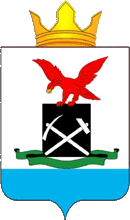 БУРЯАД РЕСПУБЛИКА МУХАРШЭБЭРЭЙ АЙМАГХYДƟƟ hУУРИИН«САГААННУУРАЙ» ГЭhЭНМУНИЦИПАЛЬНА БАЙГУУЛАМЖЫН ЗАХИРГААН